Муниципальное бюджетное учреждение культуры «Федоровская межпоселенческая центральная библиотека»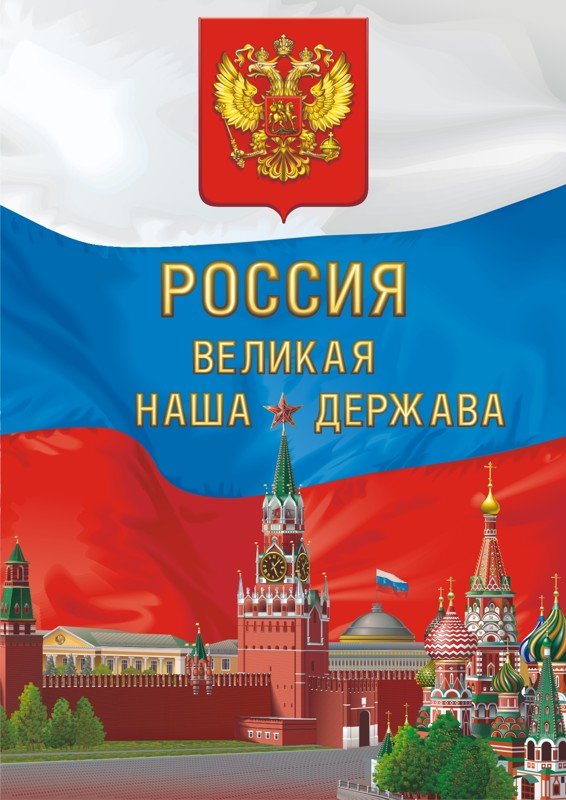 гражданско- патриотический час,посвященный Дню РоссииЯ  ЛЮБЛЮ  ТЕБЯ, РОССИЯ!(гражданско- патриотический час, посвященный Дню России)                             Фанфары.Вед. Х2йерле к0н, 726ерле ду9тар!Добрый день, дорогие друзья!12 июня 1990 года на 1 сьезде народных депутатов РСФСР была принята Декларация о государственном суверенитете России. Россия стала самостоятельным государством. С тех пор 12 июня празднуется как главный государственный праздник России!                               Гимн РФВед. Слово предоставляется Главе администрации муниципального района Федоровский район Насретдинову Венеру Фаритовичу Вед.           Россия! С нелегкой судьбою странаУ меня ты, Россия, как сердце,- одна!Я и другу скажу, я скажу и врагу-Без тебя , как без сердца, прожить не смогу…  Вот уже 27 раз мы отмечаем День России. Он стал символом национального единения и общей ответственности за настоящее и будущее нашей Родины. 12 июня уверенно можно назвать днем рождения Российской Федерации. А все мы очень любим дни рождения и праздники.       С замечательным праздником – Днем России вас поздравляет руководитель местного отделения партии «Единая Россия» Анчина Наталья Александровна. Вед. Самой лучшей, самой звонкой песнейЯ славить Родину хочу!В целом мире нет её чудесней,Ей любое дело по плечу.Будем Родиной своей гордиться,Будем ей одной всегда верны.Солнечные, яркие страницыВпишем в биографию страны!(М.Пляцковский)Песня « Я горжусь, что родился в России!» -вокальный ансамбль Пожарной части. Выходит ребенок,читает стихотворение – Глеб ПетровЕсли долго-долго-долго
В самолёте нам лететь,
Если долго-долго-долго
На Россию нам смотреть,
То увидим мы тогда
И леса, и города,
Океанские просторы,
Ленты рек, озёра, горы…

Мы увидим даль без края,
Тундру, где звенит весна,
И поймём тогда, какая,
Наша Родина большая,
Необъятная страна.
(В. Степанов)Песня «Туган як» Делия ХалитоваВед. Россия, гражданами которой мы являемся, – страна с богатой и интересной судьбой. В её истории много трудных страниц, героических побед, больших достижений. Но самое главное богатство страны- наши люди: трудолюбивые, открытые,  талантливые, мирные, честные и гордые – настоящие граждане и патриоты, любящие свою Родину.Верим, что именно такими достойными людьми вырастут и самые маленькие федоровцы, которые только-только родились и сегодня, в День России, получают свой первый документ – свидетельство о рождении.Слово- начальнику отдела записи актов гражданского состояния Никифоровой П.А.(вручает свидетельства о рождении: Манзуровым –дочь Виктория -1, Нигматуллиным –сын Дамир- 2, Кузнецовым –дочь Валерия -3; поздравляет и тд.)Вед. Рождение и воспитание ребенка – огромное счастье и радость для родителей. Одновременно это и большая ответственность, требующая от них много физических и моральных сил и материальных вложений.  Наше государство не остается в стороне от семейных забот своих граждан: им установлен ряд льгот и мер социальной поддержки семьи, детства, материнства. «Материнский капитал», который с 2007 года выдается семье после рождения второго ребенка, - весомая помощь родителям.  Слово для вручения сертификата на «Материнский капитал» предоставляется специалисту Пенсионного фонда России по Федоровскому району_________________________________________ Номер 3 – Башкирский танец - Алевтина ПетроваВед. Сегодня, в этот праздничный день, полноправными гражданами России становятся несколько юных жителей Федоровского района. Они получают паспорт - главный документ, удостоверяющий личность человека.А что же это такое паспорт и какова история его создания?В давние времена разные люди беспрепятственно передвигались по миру: купцы,  путешественники, паломники. школяры и не только…По дорогам  скитались и разбойники, и бродяги, и нищие. Надо было как-то отделить одних от других, взять под защиту добросовестных и честных людей. С этой целью были введены особые документы, удостоверяющие личность. Впервые они появились в Германии в 15-том веке и выдавались не всем: бродяги их не имели. Позднее такие документы стали называться паспорт от французского слова, означающего разрешение на проезд через порт. Со временем все большее число государств  вводили у себя паспорта. В России первые удостоверения личности появились в 18 веке. К концу 19 века паспорта приобрели вид книжки, где указывались происхождение, сословная принадлежность, вероисповедание владельца и стояла отметка о регистрации. После революции, в 1917 году паспорта были отменены. Вернули паспорта  в 1932 году- в города, райцентры, в Московскую и Ленинградскую области. А паспорта для сельских жителей  ввели только в 60-тые годы 20 века. А с 1974 года паспорт стал бессрочным документом, который выдается на всю жизнь.Слово для вручения паспортов гражданина Российской Федерации предоставляется Исмагилову Ильнару Тимербаевичу _________________________________________________________ (вручаются паспорта)Вед. Дорогие юные граждане России и уважаемые родители! Вас с этим замечательным днем и знаменательным событием поздравляет ветеран труда, любимый учитель русского языка и литературы нескольких поколений федоровцев Кадырова Венера Абдулловна.Вед. А теперь вас поздравят друзья и одноклассники!(Поздравление от одноклассников – Юсупов Рамзиль. Друзья вручают сувениры) Песня  «Небо славян» - Катя Веселова        Вед. Сегодня мы желаем юношам и девушкам, получающим паспорт, и всей молодежи быть настоящими гражданами России. А это значит - любить Родину, жить с ней одной жизнью. Радоваться, когда у Родины праздник, и страдать, когда Родине тяжело. И главное – беречь Родину и помогать ей своими добрыми делами, ведь будущее России - за молодыми!Слово предоставляется Хабибуллин Рустаму Аслямовичу – руководителю  «Молодой гвардии».Вед.Нет края на свете красивей,
Нет Родины в мире светлей!
Россия, Россия, Россия, –
Что может быть сердцу милей?И если бы нас вдруг спросили:
"А чем дорога вам страна?"
– Да тем, что для всех нас Россия,
Как мама родная, – одна!
(В. Гудимов)           Вед. Когда мы говорим о Родине, о России, в первую очередь вспоминаем свои родные места. По большому счету, она отсюда и начинается – с родительского дома, с любви к матери и отцу, с уважения к тем, кто живет и трудится рядом, с благодарной памяти об истории родного края. Преклонение перед чудом природы, забота о её сохранении, добросовестный труд и честное служение своему долгу- это тоже общечеловеческие ценности, которые присущи гражданину и патриоту. Настоящий человек всегда любит свою малую Родину!Песня «Под небом России» Гульназ БарышниковаВед.Я себя не мыслю без России,
Без её берёз и тополей,
Без её невыплаканной сини,
Без её заснеженных полей.
Без её работника и бога — 
Человека с опытом Левши,
Без её Есенина и Блока, 
Без её пророческой души.
Я себя не мыслю без России,
Без родной земли, где все моё,
Где легла мне на сердце впервые
Песня колыбельная её. 
Без её легенд и сказок вещих, 
Горных ветров, горьких как полынь.
Без её преображенных женщин
Из безвестных Золушек в богинь. 
Без её железных комиссаров, 
Падающих с песней на устах, 
Без её космических Икаров 
На своих немыслимых постах. 
Без её неизмеримой силы, 
Без её распахнутых морей... 
Я себя не мыслю без России,
Без её любви и без моей!
(М. Лисянский)Вед. Какой же это замечательный праздник- День России! В этот день наши сердца наполняются любовью и гордостью за нашу великую страну, за её богатую историю, за наших прекрасных людей.Ещё раз поздравляем всех с праздником! Будьте счастливы и будьте достойны высокого звания гражданина великой страны! Берегите, защищайте и любите Россию! С Днем России!Р2с2й к0н0 мен2н, ду9тар!Песня «Дорога» -вокальный ансамбль «Околица»Автор сценария Забирова Р.Г., заведующая отделом обслуживания МБУК «Федоровская МЦБ»  Список использованной литературы1.Аринин А.Н. К новой стратегии развития России. Москва, ООО «Северо – Принт»2.Григонис Э.П, Григонис В.П. Конституционное право России. Санкт-Петербург, Питер, 2002.3.История Отечества. Ростов-на-Дону, Феникс,2006.4.Лисянский М. Навсегда. Стихи. Москва, Советский писатель, 1987.5.Начни с себя!..Из современной советской поэзии. Москва, Молодая гвардия, 1986.6.Новейшая история Отечества. ХХ век. Т.2. Москва, Владос,1999.